МІНІСТЕРСТВО ВНУТРІШНІХ СПРАВ УКРАЇНИНАКАЗ	        2018   	м. Київ	№		Про затвердження деяких нормативно-правових актів з питань дорожнього перевезення небезпечних вантажівВідповідно до статті 16 Закону України «Про перевезення небезпечних вантажів», Закону України «Про приєднання України до Європейської угоди про міжнародне дорожнє перевезення небезпечних вантажів (ДОПНВ)»,          статті 52 Закону України «Про дорожній рух» та статті 23 Закону України  «Про Національну поліцію», а також з метою забезпечення безпеки перевезення небезпечних вантажів автомобільним транспортом НАКАЗУЮ:1. Затвердити такі, що додаються:1) Правила дорожнього перевезення небезпечних вантажів;2) Порядок видачі та оформлення свідоцтв про допущення транспортних засобів до перевезення визначених небезпечних вантажів;3) Порядок погодження та оформлення маршруту руху транспортного засобу під час дорожнього перевезення небезпечних вантажів.2. Визнати таким, що втратив чинність, наказ МВС від 26 липня                 2004 року № 822 «Про затвердження Правил дорожнього перевезення небезпечних вантажів», зареєстрований у Міністерстві юстиції України                 20 серпня 2004 року за № 1040/9639 (зі змінами).3. Департаменту формування політики щодо підконтрольних Міністрові органів влади та моніторингу (Боднар В. Є.) забезпечити подання цього наказу на державну реєстрацію до Міністерства юстиції України у визначеному порядку.4. Цей наказ набирає чинності з дня його офіційного опублікування.5. Контроль за виконанням цього наказу залишаю за собою.Міністр                                                                             	   А. Б. Аваков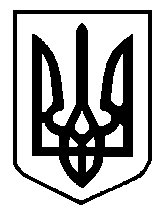 